Our Weekly Activities                             These are the days/hours for the –                                                Week of April 23, 2017                                                               Sunday, April 23, 9:30am, Sunday school, Fellowship Hall; 11am, Morning Worship, preaching, Rev. Arthur Pierce.                                                                              Monday, April 24, 9am, TOPS #217, Fellowship Hall.  Tuesday, April 25, 9:30am, Fitness – “Flexable Seniors”               part 1, Fellowship Hall.                                                        Wednesday, April 26, 8:30am, Walk about the neighborhood, begins @ Fellowship Hall; 9:30am, Fitness – Strength, Fellowship Hall; 3pm, Choir Practice, Choir room.                                                           Friday, April 28 thru May 4, No Fitness Programs till May 9.Week of April 30, 2017  Sunday, April 30, 9:30am, Sunday school, Fellowship Hall: 11am, Morning Worship, preaching, Rev. Chris Nelson.                                             Monday, May 1, 9am, TOPS #217, Fellowship Hall.              Tuesday, May 2,(No Fitness till May 9), 5:30am,                     Girl Scouts #400.                                                                                          Wednesday, May 3, (No Fitness till May 9), 3pm, Choir Practice, Choir room.                                                               Thursday, May 4, Bay Co. Stamp Club.                                   Friday, May 5, Walking and Fitness returns Tuesday, May 9.Announcements & Items of Interest . . .             April 23 2017                                                                     Rev. Arthur Pierce, Supply Pastor                    2nd Sunday of Easter                              We are Happy to Welcome back Rev Arthur Pierce – Arthur, we hope you and the family had a nice Easter holiday.                                                                                                      The community co-sponsored Egg Hunt on Saturday, April 15 went well – 1st time I’ve conducted a hunt since Hector was pup. Thanks to everyone for their help & to all of you for all your encouragement.  Yesterday, April 22, the Witness and Service committee was again working with the community @ the Waterfront Market. It’s good to see so many of our friends, neighbors and visitors even if our power source failed us this time.                                                                                              For our Visitors!                                                                                                                 There are tan cards in pockets in the back of the pews. Please provide us the information requested & place the card in offering plate. Blue cards are for those wishing to pass on general information to the church. Thank you!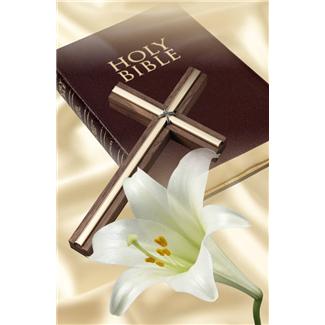        St. Andrews Presbyterian Church                  ‘serving the Christian community of St. Andrew, since 1886’                    3007 West 14th St. @ Beck Av, Panama City, FL 32401,                             850/785-8358                                                              www.saintandrewspc.com  standrewspresch@Knology.net                                                                               